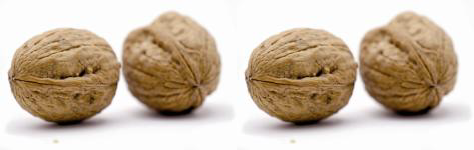 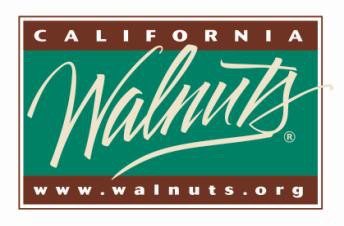 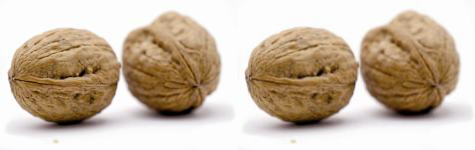 2014 美国加州核桃烘焙大师创意大赛参赛确认表参赛者须知：1.	所有参赛者需要在指定日期前完成报名2.	所有参赛者需要在表格中填写指定信息 评分标准1.	创意和美国加州核桃的使用：20 分2.	原料搭配及制作过程：20 分3.	产品描述和风味：20 分4.	外观和口感：20 分5.	商业价值：20 分产品名称：-----------------------------------------------------------------------------------------------------------------------------------------------------------------------------------------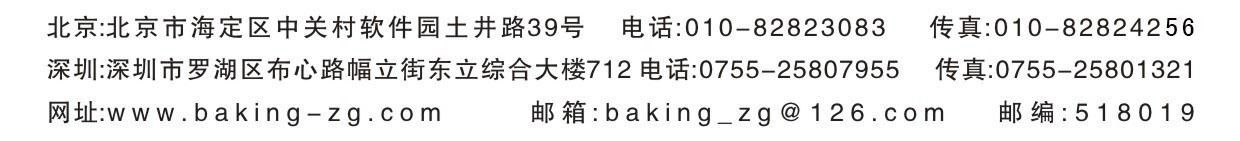 参赛者姓名参赛糕点公司名称(盖章)公司地址参赛者邮箱联系电话/手机原料重量（克）美国加州核桃占产品的百分比